Эссе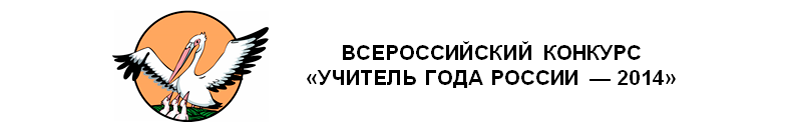  «Человек, который повлиял на выбор моей профессии»Заева Н.В., учитель биологии МАОУ города Кургана «Гимназия № 30»…Вы знаете, мне по-прежнему верится,
Что, если останется жить Земля, -
Высшим достоинством человечества
Станут когда-нибудь учителя…                          … В нём будет мудрость талантливо дерзкая.
Он будет солнце нести на крыле…
Учитель – профессия дальнего действия,
Главная на Земле.Роберт Рождественский  Я где-то прочла народную мудрость: «Чтобы человек был счастлив, ему должно повезти три раза: у кого родиться, у кого учиться и кем работать». ... Прозвенел последний звонок, все школьные экзамены остались позади, и перед каждым выпускником возникает дилемма: «А что дальше? Куда пойти учиться? Что ждет меня там, во взрослой жизни?» Этот момент пришлось испытать и мне на своем жизненном пути. Я хотела бы начать свою работу не со слов: «Я выбрала профессию педагога, потому что на меня повлиял…» В моём случае всё намного сложнее: профессия педагога выбрала меня. Почему я стала учителем? Не имея в своём роду ни одного педагога, часто задумываюсь, с какого момента во мне проснулась огромная тяга к знаниям и школе? Ведь это было ещё задолго до поступления в первый класс. Целыми днями учила брата, проверяла «тетради», заполняла «журнал», давала «звонки», тогда ещё не понимая, какой это тяжёлый и кропотливый труд - быть учителем. Но вот пришло и моё время – время ученья, познаний, открытий. И школьная жизнь захватила меня с головой. Учиться мне нравилось, особенно в стенах тогда только открывшейся гимназии №19. Все было ново и все интересно:  мы - её первые выпускники - учились не только в шикарной, уютной обстановке, но и под началом лучших педагогов города. Родившись в семье династии врачей, передо мной выбора профиля не стояло – конечно, только биохим.  Но тогда, в начале девяностых, менялось все вокруг: общество, строй, даже деньги (денежная реформа). Мама тогда побоялась меня - тихую,  семейную девочку - отпускать в другой город, даже имея там близких родственников. Передо мной встала дилемма - куда пойти, если не в медицину? Спасибо от всего сердца я говорю своим учителям химии – Кутиковой Татьяне Павловне, биологии - Григорович Ольге Александровне. Они не только научили меня предмету, но и просто влюбили в науки (хотя, видя меня на вечере встреч выпускников, они до сих пор в недоумении, что я работаю учителем). Судьба строит свои планы, и она привела меня в Курганский Государственный университет на факультет химии и биологии. После получения диплома я окунулась в  море яркой, неугомонной, взрослой "школьной"  жизни. Первый педагогический год я начала в сорок первой школе,  и судьба опять сделала сюрприз, заставив всё-таки надеть белый халат – преподавала я у детей, проходящих лечение в Государственном бюджетном учреждении «Курганская областная детская клиническая больница имени Красного Креста». Поначалу было очень сложно,  иногда опускались руки, ведь нужно было не просто дать знания, но и поддержать, посочувствовать и просто пожалеть, обнять ребёнка. Передо мной встали явные минусы данной профессии – мало свободного времени, непростые дети. Но при поддержке дружного педагогического коллектива я поняла, что всё это минусы первого года работы, и с каждым днём меня всё больше охватывает влюблённость в школу, в детей, таких разных, серьёзных и озорных, но тем и интересных. Постоянно работая с детьми, заряжаешься их энергией, задором. Детское чувство юмора умиляет и обезоруживает, а непосредственный взгляд на жизнь, их мироощущение, миропонимание раскрывает всё новые и новые грани жизни. В августе 2017 года бабушка моего мужа, а теперь уже и моя, Агашина Полина Арсентьевна, попросила сопроводить её на важное мероприятие. Ей, руководителю школы в течение десятилетия, чей труд отмечен ведомственной наградой «Отличник народного просвещения», посвящена страница четвертого выпуска сборника «Верность призванию», вручение которого и состоялось в конце лета. «Верность призванию» - это сборник о ветеранах педагогического труда, тех, кто составляет гордость и славу курганского образования. Гордость за нашу профессию, которую я испытала там, я не испытывала раньше. Ведь именно благодаря моей профессии вокруг меня всегда много людей, которым нужна я и которые нужны мне. А главное, чтобы добиться чего-то в этой профессии, нельзя без талантливых детей, а помогаем раскрыться таланту мы. Поэтому,  когда мои ученики становятся победителями конкурсов, я испытываю огромную гордость не только за них, но и горжусь собой. «Чтобы человек был счастлив, ему должно повезти три раза: у кого родиться, у кого учиться и кем работать». Я счастливый человек: мне повезло родиться в замечательной семье, учиться у выдающихся педагогов, носить это почетное звание – учитель! 